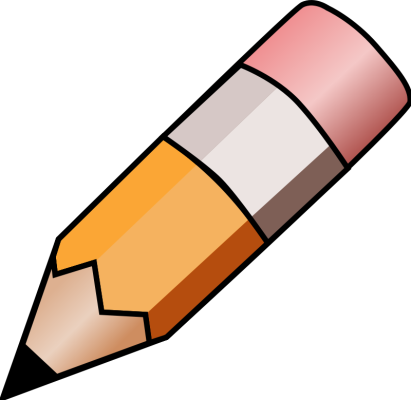 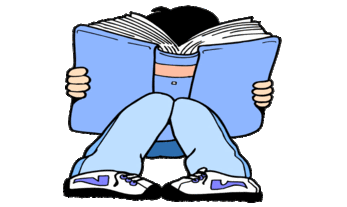 YEAR 5 HOME LEARNING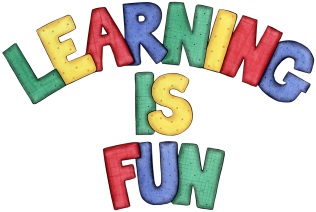 YEAR 5 HOME LEARNINGDate Set16/10/20Date Due20/10/20MathleticsPlease check mathletics.SpellodromeThis week’s spellings:infancy expectancy reluctancy accountancy hesitancy confident frequent transparent innocent decent  ReadingRecommended daily reading time:KS2 20 minutes.Home Learning ProjectThis week, for your home learning, I would like you to create a poster that celebrates Black History Month. Make sure you present them neatly and make them eye catching! This home learning is due Wednesday 21st October..GreekPlease go to Greek Class Blog for Greek Home LearningGreek Class - St Cyprian's Greek Orthodox Primary Academy